NỘI DUNG ĐỀ THI: 
Câu 1 (4,0 điểm): Trình bày tóm tắt lý luận “Đơn vị ở láng giềng” của Clarence Perry? (2,0 điểm)Theo bạn, lý luận này có thể vận dụng vào bối cảnh của đô thị Việt Nam hay không. Vì sao? (2,0 điểm)Câu 2 (6,0 điểm): Trình bày các thành phần đất đai và nguyên tắc tổ chức của đơn vị ở trong đô thị? (3,0 điểm)Trình bày các loại hình dịch vụ công cộng trong đơn vị ở theo pháp lý Việt Nam? (1,5 điểm)Căn cứ quy chuẩn xây dựng Việt Nam hiện hành để tính toán diện tích đất đất cây xanh, thể dục thể thao và công trình y tế của một đơn vị ở với quy mô dân số là 10.000 người? (1,5 điểm)  TRƯỜNG ĐẠI HỌC VĂN LANGTRƯỜNG ĐẠI HỌC VĂN LANGĐỀ THI KẾT THÚC HỌC PHẦNĐỀ THI KẾT THÚC HỌC PHẦNĐỀ THI KẾT THÚC HỌC PHẦNĐỀ THI KẾT THÚC HỌC PHẦNĐỀ THI KẾT THÚC HỌC PHẦNĐỀ THI KẾT THÚC HỌC PHẦNĐỀ THI KẾT THÚC HỌC PHẦNĐỀ THI KẾT THÚC HỌC PHẦNĐỀ THI KẾT THÚC HỌC PHẦNKHOA KIẾN TRÚCKHOA KIẾN TRÚCKHOA KIẾN TRÚCKHOA KIẾN TRÚCHọc kỳ:3Năm học:Năm học:2021 - 20222021 - 20222021 - 2022Mã họcphần: DAR0360   Tên học phần: QUY HOẠCH KHU Ở   Tên học phần: QUY HOẠCH KHU Ở   Tên học phần: QUY HOẠCH KHU Ở   Tên học phần: QUY HOẠCH KHU ỞTín chỉ: .......Tín chỉ: .......Tín chỉ: .......Tín chỉ: .......Khóa: …….Khóa: …….Mã nhóm lớp HP:DAR0360DAR0360- Đề thi số: - Đề thi số: 0202- Mã đề thi: - Mã đề thi: - Mã đề thi: ………Thời gian làm bài:60(phút)60(phút)60(phút)60(phút)60(phút)60(phút)60(phút)60(phút)60(phút)60(phút)Hình thức thi:Tự luậnTự luậnTự luậnTự luậnTự luậnTự luậnTự luậnTự luậnTự luậnTự luậnĐược sử dụng tài liệuĐược sử dụng tài liệuĐược sử dụng tài liệuĐược sử dụng tài liệuĐược sử dụng tài liệuĐược sử dụng tài liệuĐược sử dụng tài liệuĐược sử dụng tài liệuĐược sử dụng tài liệuĐược sử dụng tài liệuNgày biên soạn:  8/7/2022	Giảng viên biên soạn :	Ts. Mã Văn PhúcNgày kiểm duyệt:  10/7/2022Trưởng  Phó Bộ môn kiểm duyệt đề thi: Ths. Cao Đình Sơn 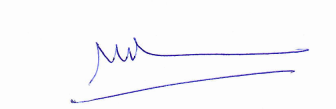 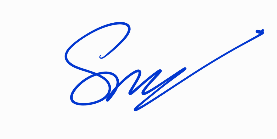 